ANEXO 2MODELO CARTA DE INTENCIÓN DE PARTICIPANTESFECHA]SeñoresCONVOCATORIA CONJUNTA 2021Fundación Santa Fe de Bogotá - Universidad de Los AndesAsunto: Compromisos de participación en desarrollo de la propuesta de Investigación.Respetados señores:A continuación, se relacionan los integrantes y compromisos del equipo de investigación que participarán en el proyecto denominado: (NOMBRE COMPLETO DEL PROYECTO) sometido a la VII CONVOCATORIA DE INVESTIGACIÓN CONJUNTA AÑO 2021, en la categoría (ESCOGER UNA DE LAS 5 CATEGORIAS DE PROYECTOS).(Insertar el número de filas que se requieran para enumerar a todos los participantes del proyecto)Con la firma de la presente comunicación nos comprometemos, en caso de ser una de las propuestas financiadas a través de los recursos de la convocatoria, a que cada uno de los participantes adelantará las tareas asignadas y descritas en el proyecto. En caso de tener algún cambio en este equipo de investigación someteremos para aval la hoja de vida correspondiente al Comité Coordinador de la convocatoria para su aprobación.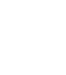 NombreEstudiante/ProfesorRol a desempeñarTareas asignadasInstituciónpertenenciaFirma